Comité de Desarrollo y Propiedad Intelectual (CDIP)Decimocuarta sesiónGinebra, 10 a 14 de noviembre de 2014informe sobre el uso de la p.i. en el brasil (2000-2011)preparado por el Sr. Sergio Paulino de Carvalho, Instituto Nacional da Propriedade Industrial (INPI), Brasil, la Sra. Marina Filgueiras Jorge, INPI, Brasil, la Sra. Vera Pinheiro, INPI, Brasil, el Sr. Felipe Lopes, INPI, Brasil, el Sr. Celso Sampaio, INPI, Brasil y el Sr. Leonardo Ribeiro, Instituto Nacional de Metrologia, Qualidade e Tecnologia (INMETRO), Brasil
in cooperación con la Secretaría.1.	El Anexo del presente documento contiene un estudio sobre el uso de la propiedad intelectual en el Brasil, preparado en el marco del proyecto sobre propiedad intelectual y desarrollo socioeconómico (CDIP/5/7 Rev.).2.	Se invita al CDIP a tomar nota de la información contenida en el Anexo del presente documento.[Sigue el Anexo]Informe sobre el uso de la P.I. en el BrasilRESUMENEl Brasil ha hecho un esfuerzo considerable para alinear sus políticas y su estructura administrativa para promover la innovación en relación con los países desarrollados.  Los últimos veinte años se han caracterizado por mejoras efectivas en materia de gobernanza y un aumento de la eficiencia de la integración entre políticas, instrumentos y agencias.  En este sentido, el Brasil modificó el marco jurídico de protección de la propiedad intelectual con el fin de incorporar el Acta Final de las negociaciones comerciales multilaterales del Acuerdo General sobre Aranceles Aduaneros y Comercio (GATT), incluido el Acuerdo sobre los Aspectos de los Derechos de Propiedad Intelectual relacionados con el comercio (acuerdo sobre los ADPIC).  Los cambios más significativos estuvieron relacionados con el alcance de la protección que fue ampliada a todos los ámbitos del conocimiento.  A raíz del Acuerdo sobre los ADPIC (Artículo 27), la nueva Ley de Propiedad Industrial (Ley Nº 9.279/96) reconoció la patentabilidad de “las sustancias, materias o productos obtenidos por medios o procesos químicos y las substancias materias, mezclas o productos alimenticios, químico-farmacéutico y medicamentos de cualquier especie, bien como los respectivos procesos de obtención o modificación”.  Sin embargo, se decidió otorgar protección sui generis a las variedades vegetales y las especies de microorganismos.Los datos que se suministran en el presente informe aportan pruebas de que el sistema de innovación del Brasil está madurando.  La leve disminución del número de solicitudes de modelos de utilidad presentadas entre 2000 y 2011 (7%) y el rápido aumento de las solicitudes de patente acentúan esta tendencia.  En este período, las solicitudes de patente aumentaron un 63%, totalizando más de 28.000 en 2011.  Además, el número de solicitudes de patente presentadas por residentes (99% directamente con el INPI), aumentó en un 46%, pasó de aproximadamente 3.200 por año en 2000 a cerca de 4.700 en 2011.  Asimismo, cabe destacar el aumento de las solicitudes PCT presentadas por residentes desde 2009, año en que el INPI comenzó a funcionar como Administración encargada de la búsqueda internacional y del examen preliminar internacional.  Los datos relativos a las solicitudes de patente por país de origen muestran que los Estados Unidos de América representa aproximadamente el 30% del total de las solicitudes de patente, seguido por el Brasil (16%), Alemania (10%) y el Japón (9%).  El número de solicitudes presentadas por Francia y Suiza es también considerable, cerca de 5% cada uno.  En este período, el Japón y China se destacaron por ser países que mostraron un importante aumento en el número de solicitudes de patente presentadas.En cuanto a la distribución por sector tecnológico, no ocurrieron cambios importantes durante este período puesto que en su mayoría siguen siendo solicitudes presentadas por no residentes.  El sector de la tecnología química representó el porcentaje más importante del total de las solicitudes presentadas (más del 40%), seguido por el de la ingeniería mecánica (14%), instrumentos (11%) y otros campos (7%).  El análisis por campos tecnológicos de la presentación de solicitudes de patente en 2011 varía en función del origen de los solicitantes y muestra el contraste entre las capacidades tecnológicas internas y los ámbitos en los que existe una fuerte presencia y protección por los no residentes.  Además, cuando se compara la distribución de las solicitudes entre residentes y no residentes, el sector de las tecnologías sigue el mismo orden de importancia.  En el sector de la tecnología química los residentes representan un porcentaje menos importante de las solicitudes, cerca del 30%, mientras que en el total de las solicitudes constituyen el 43%.  En el sector de la ingeniería mecánica y de “otros campos”, los residentes representan porcentajes más importantes.Los datos también muestran que las personas físicas representaron más del 70% del total de las solicitudes presentadas en el año 2000 (2.286 solicitudes), que las empresas representaron el 26,8% (861 solicitudes) y que las universidades tuvieron una pequeña participación del 2,0%.  Cabe señalar que durante el período en cuestión, el número de solicitudes presentadas por empresas y universidades registró un incremento importante.  El segundo casi se duplicó (1.619) alcanzando 34,2% del total de las solicitudes en 2011, mientras que el primero mostró un incremento del 13,8% en 2011, totalizando 652 solicitudes.  Las solicitudes de patente presentadas por personas físicas también aumentaron en un 7,5% (2.459 solicitudes) pero su participación en el número total de solicitudes presentadas bajó hasta el 52%.  Por lo tanto, las estadísticas relativas a la distribución de las solicitudes de patente han ido cambiando.  Esto podría deberse a los numerosos incentivos concedidos en el marco de políticas industriales y de innovación, así como a los cambios en el seno del INPI del Brasil que ha aumentado su actividad en el campo de las iniciativas dirigidas a difundir la información acerca de la propiedad intelectual entre las universidades y las empresas.En cuanto al análisis de la presentación de solicitudes de patente por sector económico, en el informe se destaca una amplia participación de las universidades y de los institutos de investigación gubernamentales que se clasifican en función de las siguientes categorías:  “educación”, “administración pública, defensa y seguridad social” (una categoría que incluye los institutos de investigación gubernamentales y los institutos de investigación pertenecientes al Ejército y la Fuerza Aérea) e “investigación científica y desarrollo” (que también incluye fundaciones públicas y privadas que financian la investigación).  Estos sectores en su conjunto representaron el 19% del total de las solicitudes presentadas por residentes en 2006 y alcanzó el 31% en 2011.  El sector industrial también representa un porcentaje significativo de las solicitudes presentadas por residentes.  En el sector de equipos eléctricos el número de solicitudes de patente se duplicó con creces durante el período considerado puesto que su porcentaje relativo aumentó, pasando de 4,4% a 8,5%. El sector de maquinaria y equipamiento, a pesar de haber disminuido su porcentaje en el período 2006-2011, sigue siendo uno de los sectores más importantes en 2011 (6,2%).Durante el período comprendido entre 2000 y 2011 el INPI del Brasil concedió más de 38.000 patentes.  De esa cantidad total, se concedieron 34.291 a no residentes y 3.985 a residentes.  Considerando la distribución a lo largo de los años, el INPI concedió 6.006 patentes en 2000, disminuyó el número patentes concedidas a 2.100 en 2004 y alcanzó las 3.437 en 2011.  Durante el período analizado, los principales países extranjeros a cuyos residentes se concedió patentes son los Estados Unidos de América con el 34% del total, Alemania con el 14%, Francia con el 7% y el Japón con el 5%.En cuanto a las solicitudes de registro de modelos de utilidad presentadas, cabe destacar que a pesar de que se constató una disminución de las mismas del 7% durante el período considerado, resulta interesante señalar que la misma no fue continua.  Al inicio del decenio, entre 2000 y 2004, se registró una tendencia al alza en el número de solicitudes de registro de modelos de utilidad puesto que éstas aumentaron de  3.600.  Desde entonces, el número total de este tipo de solicitudes presentadas en el Brasil disminuyó considerablemente entre 2004 y 2007  (-15%), aumentó entre 2008 y 2009 (11%) y luego entre 2010 y 2011 disminuyó nuevamente (-11%) hasta un nivel más bajo con respecto al inicio del período.  Considerando el origen de los solicitantes no residentes, más del 50% de las solicitudes presentadas por no residentes provienen de la Provincia china de Taiwán (21%), la Argentina, los Estados Unidos de América y China (11% cada uno).  En cuanto a las solicitudes de registro de modelos de utilidad presentadas en el sector tecnológico, las correspondientes a ingeniería mecánica y “otros campos” representaron el porcentaje más elevado del total de las solicitudes con casi el 75%.  Los datos muestran que los sectores en los que los residentes predominan en materia de solicitudes de patente no son los mismos que en materia de solicitudes de modelos de  utilidad.  En otras palabras, el tipo de protección es específico para cada sector.  Por ejemplo, el sector de la tecnología química cuenta con una participación importante en materia de solicitudes de patente, el 30%, pero sólo representa el 7% en materia de solicitudes de registro de modelos de utilidad. Individualmente, los cinco sectores más importantes fueron “mobiliario y juegos”, “manejo”, “otros productos de consumo”, “ingeniería civil” y “transporte”.  Considerando las solicitudes de modelos de utilidad por sector económico, aquellos que cuentan con la mayor participación son los de “maquinaria y equipamiento de producción”, “productos metálicos” y “productos de caucho y plástico”.  En el período comprendido entre 2000 y 2011, el Brasil concedió 4.007 modelos de utilidad de los cuales 3.799 lo fueron a residentes y 208 a no residentes. El informe también indica que el número de solicitudes de registro de diseños industriales presentadas en el Brasil entre 2000 y 2011 aumentó un 89%, pasó de casi  6.835. De las 6.835 solicitudes presentadas en 2011, 4.364 lo fueron por residentes y 2.471 por no residentes.  En comparación con el año 2000, el número de solicitudes presentadas por no residentes en 2011 mostró un fuerte incremento y casi se triplicó (175%), mientras que las solicitudes presentadas por residentes también aumentaron pero en un porcentaje más modesto (62%).  Por lo tanto, hubo una mayor participación de los solicitantes no residentes en el porcentaje que les corresponde en el total de las solicitudes de diseños industriales presentadas durante dicho período.  En el año 2000, el 25% de las solicitudes correspondieron a las presentadas por no residentes y 75% a las presentadas por residentes, mientras que en 2011 estos porcentajes aumentaron un 36% y 64% respectivamente.  El porcentaje correspondiente a los residentes provenientes de los Estados Unidos de América representó el aumento más importante de solicitudes presentadas por no residentes (27%) pero perdió su importancia relativa.  El Japón representó el 19% del crecimiento total de las solicitudes presentadas por no residentes y presentó un fuerte crecimiento de 574%.  En el caso de solicitudes presentadas por residentes, el estado de São Paulo representó el porcentaje más importante de todos los estados brasileños durante el período analizado pero presentó una leve disminución en el mismo: pasó de 1.344 solicitudes en 2000 (49,7%) a 2.129 en 2011(48,8%).  Lo mismo ocurrió con las solicitudes de Rio Grande do Sul que pasó de 355 solicitudes en 2000 (13,1%) a 547 solicitudes en 2011 (12,5%) y en Paraná en donde las solicitudes pasaron de 303 solicitudes en 2000 (11,2%) a 427 solicitudes en 2011 (9,8%).  Las solicitudes provenientes de la región nororiental sólo representaron el 5% del total de las solicitudes presentadas por residentes.  Las regiones del Norte y Centro Oeste representaron el 1% cada una.  En el 2000, las personas físicas presentaron 2.479 solicitudes (68,8% del total de las solicitudes), mientras que 2011 éstas presentaron 5.176 solicitudes de registro de diseños industriales (75,7%).  En cuanto a las empresas residentes únicamente, el sector más importante fue el de la “industria del cuero y productos relacionados”, representando el 23,1% en 2011 (en comparación con el 10,3% en 2006).  Le siguieron los sectores de “fabricación de material y equipo eléctrico” (8,9%), “fabricación de vehículos de motor, remolques y semirremolques” (8,8%) y “manufactura de productos de caucho y plástico” (8,2%).  Resulta interesante constatar que el sector de “fabricación de productos metálicos, excepto maquinaria y equipo” que representó el 9,3% de las solicitudes presentadas por las empresas residentes en 2006 perdió su importancia (relativa y absoluta).  El número de registros de empresas residentes aumentó, pasando de 1.934 en el  3.348 en 2011, mientras que los registros de no residentes aumentaron, pasando de 840 en el  1.298 en 2011.  Esto significa que a pesar de que se trata de su aumento más importante en términos absolutos, el porcentaje de residentes en el total de registros concedidos fluctuó en torno al 70% cada año.En el caso de las marcas, las solicitudes aumentaron en torno al 40% entre 2000 y 2012, pasando de 108.231 a 151.711. En cuanto a la naturaleza de las mismas, las marcas de productos y de servicios representaron el mayor número de solicitudes presentadas con una distribución equilibrada entre ambas.  Sin embargo, las solicitudes de registro de marcas de productos predominaron hasta 2006, cuando las solicitudes de registro de marcas de servicios comenzaron a representar la mayoría de las solicitudes de registro.  En cuanto al tipo, la mayoría de las solicitudes fueron de marcas combinadas o símbolos compuestos por palabras y elementos figurativos.  La mayoría de los solicitantes, el 83%, eran residentes de los cuales cerca del 40%  eran pequeñas empresas o microempresas.  Durante el período analizado, solo el 18% de los depósitos de marcas fueron efectuados por no residentes, con una disminución entre 2001 y 2004 y una tendencia al alza a partir de 2005.  Los solicitantes no residentes más representativos provinieron de los siguientes países: Estados Unidos de América (5%), Alemania (2%), Francia y Suiza (ambos con 1%).  En cuanto a los solicitantes residentes entre 2000 y 2012 los estados de São Paulo (SP), Minas Gerais (MG) y Rio de Janeiro (RJ) representaron el 60% de las solicitudes; los estados de Paraná (PR), Rio Grande do Sul (RS) y Santa Catarina (SC) representaron el 20% de las solicitudes.  En lo relativo a la principal actividad de los solicitantes, los servicios financieros e inmobiliarios, la gestión empresarial y la publicidad representaron, en promedio, el 21% de las solicitudes durante el mismo período, mientras que los sectores de educación, formación y ocio representaron el 16%.  La concesión de marcas aumentó durante el período en cuestión, pasando de un promedio anual de 16.300, durante el período entre 2000 y 2005, a 60.900 durante el período entre 2008 y 2012.En cuanto a los contratos de licencia de tecnología, entre 2000 y 2012 el número total de nuevos contratos registrados en el INPI aumentó un 2%, pasando de 1.212 a 1.238.  Los contratos para la prestación de servicios de asistencia técnica representaron la mayor proporción del total aunque su porcentaje disminuyó durante el período en cuestión (del 74% en 2000 al 65% en 2012).  La gran proporción de los servicios en los contratos registrados por el INPI puede deberse a la importancia del sector de maquinaria y equipo en el marco de la modernización de la industria.  Entre otros tipos de contratos, los contratos de licencia de marca y de franquicia mostraron un aumento en su participación durante el período en cuestión, pasando del 12% del total de los registros en 2000 al 22%, mientras que los contratos para el suministro de tecnología “contratos de conocimientos técnicos”, los contratos de licencia sobre patentes y diseños industriales, así como los contratos que constan de más de una modalidad, mantuvieron su proporción estable, en torno al 15%.  Entre 2001 y 2005, el valor de los contratos en porcentaje en el total de los pagos en el extranjero fue muy bajo, comprendido entre el 1% y el 3%, según los cálculos del Banco Central del Brasil.  Sin embargo, en 2006 la pauta de dichos desembolsos cambió, alcanzando casi el 50% del total de los pagos de ese año, a saber, 716,5 millones de dólares de los EE.UU.  En 2012, los pagos contractuales alcanzaron el 44% del total de pagos, a saber, 1.037 millones de dólares de los EE.UU. El cambio de la pauta de pago estuvo relacionado con regalías y prestación de asistencia técnica en 2006 y el aumento de esos ingresos en el período entre 2006 y 2012 se explica principalmente por los esfuerzos realizados por las empresas brasileñas para incorporarse en la economía mundial, en el marco de la política industrial del Brasil.  En este contexto, cabe destacar la importancia de los programas de financiamiento aplicados por el Banco Nacional de Desarrollo Económico y Social (BNDES) desde 2005. Las solicitudes de registro de indicación geográfica siguen siendo incipientes en el Brasil aunque el interés de los nacionales por este tipo de protección ha crecido.  Entre 2000 y 2012 se hicieron 67 solicitudes, principalmente por residentes (49) de las cuales los estados de Minas Gerais y Rio Grande do Sul fueron las más representativas con 10 y 9 solicitudes respectivamente.  En cuanto al tipo de solicitudes, la mayoría fueron indicaciones de origen (40) y con respecto a la naturaleza de las mismas, la mayoría estuvieron relacionadas con productos (63).  Durante este período, se aprobaron 39 solicitudes.  Se constató un aumento de los registros en 2012 cuando se concedieron 21 registros en comparación con los 18 que se otorgaron entre 2000 y 2011.Por último, las solicitudes relativas a los programas informáticos casi se duplicaron entre 2000 y 2011, pasando de 663 a 1.279 solicitudes.  Las solicitudes presentadas por un solo solicitante son predominantes ya que sólo el 10% de estas solicitudes tenían más de un solicitante.  En 2001, por ejemplo, las 1.279 solicitudes tenían aproximadamente 1.400 solicitantes de los cuales cerca del 60% eran entidades jurídicas.  Los productores de programas informáticos no necesitan registrarse en el INPI para beneficiarse de la protección prevista en la legislación del Brasil.[Fin del Anexo y del documento]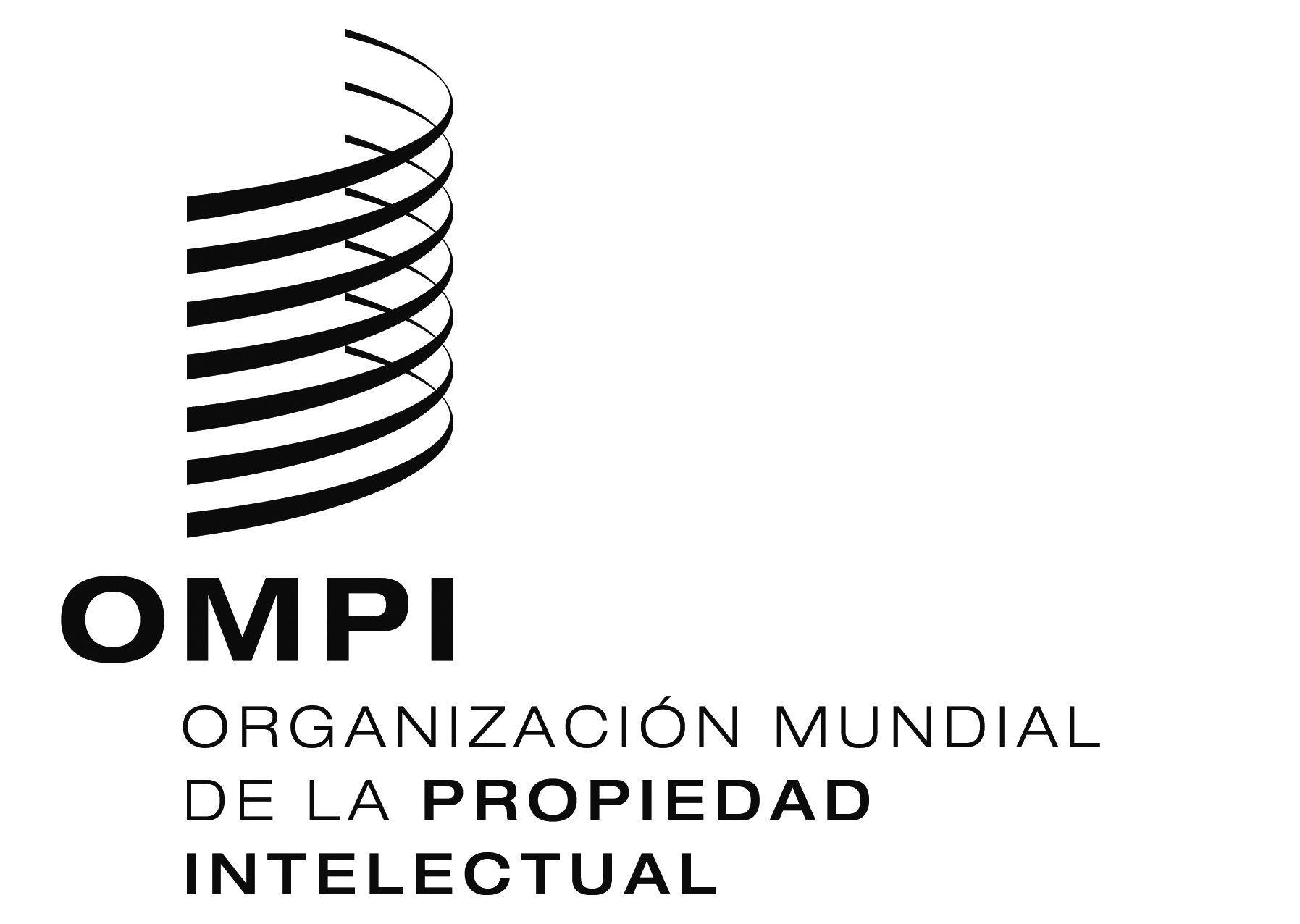 SCDIP/14/INF/6CDIP/14/INF/6CDIP/14/INF/6ORIGINAL:  INGLÉSORIGINAL:  INGLÉSORIGINAL:  INGLÉSfecha:  17 DE SEPTIEMBRE DE 2014fecha:  17 DE SEPTIEMBRE DE 2014fecha:  17 DE SEPTIEMBRE DE 2014